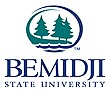 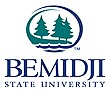 PEDL (DLiTE or Fastrack) - Teacher Mentor Application Your Name:_______________________________________________Date:________________ Semester You Will Begin Mentoring (circle one)    Fall   or   Spring    Year____________________Your Student Mentee’s Name___________________________________ Student ID number_________________Current Employment:  District________   Name of Public School_____________________________ Teacher MN Teaching License File Number _______________Circle your current MN licenses:Elementary k-6			SPED ASD k-12	SPED SLD k-12	SPED EBD k-12Social Studies 5-12		Math 5-12		Health 5-12		Physical Ed k-12Comm Arts & Lit 5-12		Physics 9-12		Chemistry 9-12		Life Science 9-12Middle 5-8 Science 		Earth Science 9-12	Library Media k-12	Technology Ed 5-12Other(s) ________________________________________________________________________Current Teaching Position________________________ Grade Level(s)_________________________________    *Please note: The mentor teacher must be licensed in the area the candidate is seeking licensure. For example: If the candidate is earning a 9-12 chemistry license their mentor must have a 9-12 chemistry license. If the mentor is earning a k-12 EBD license, the mentor must have an EBD license. How many years have you been a teacher: List all experience levels:Explain why you feel you would make a good mentor for a FasTrack or DLiTE Student: How would you rate your technology skills?  ___________________________________________How much experience do you have with other distance education programs? ___________________ Please identify the program if applicable________________________________________________ How many teacher education students have you mentored in the past? ________________________ 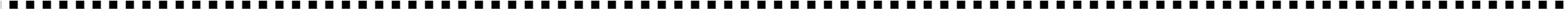 Home Address:_________________________________________________________________                         _________________________________________________________________                         ________________________________________Zip Code_________________ Phone: (_____)_______________Cell: (______)__________Other: (______)_______________ Email: (please print clearly)___________________________________________________*My current Principal is aware of my desire to serve as a mentor in this program and is supportive of my assuming this role. Principal Name (Please Print)____________________________________________________ Principal Signature:___________________________________Date:_____________________ Teacher Mentor Name (Please Print)_______________________________________________ Teacher Mentor Signature:_______________________________Date:________________Rev 11– 20  